ATTIVITA’ SVOLTE A.S. 2023/24Nome e cognome della docente: Marilenia GravinoDisciplina insegnata: Lingua e letteratura italianaLibri di testo in uso: Damele S., Franzi T., “Infiniti lettori – Forme, generi e temi della narrazione. Mito ed epica. Scrittura”, LOESCHER EDITORE.Viberti Pier Giorgio, “Per tua norma e regola”, SEI Editore.Classe e Sezione: 1^DIndirizzo di studio: Agraria Agroalimentare Agroindustria1. Descrizione di conoscenze e abilità, suddivise in percorsi didattici, evidenziando per ognuna quelle essenziali o minime.PERCORSO 1: Il sistema della comunicazione – gli elementi della frase - morfologiaCompetenze: Padroneggiare gli strumenti espressivi ed argomentativi indispensabili per gestire l’interazione comunicativa verbale in vari contestiConoscenze: il sistema di comunicazione, gli elementi e le regole che lo caratterizzano; comunicazione e testo: contesto, scopo e destinatario della comunicazione, funzioni della lingua. Elementi del testo: coerenza e coesione; principali strutture di fonetica, morfologia e interpunzione; principali strutture morfologiche; metodo di analisi grammaticale; lessico: struttura e formazione delle parole; famiglie di parole; campo semantico; dimensione socio-linguistica (registri).Abilità: Riconoscere e applicare le principali conoscenze fonetiche, ortografiche e interpuntive esaminate; riconosce e applicare le principali strutture morfologiche esaminate; utilizzare/comprendere le principali strutture lessicali e i registri stilistici in testi semplici; individuare in modo essenziale natura, funzioni e principali scopi di un testo.Obiettivi Minimi: conoscere le principali strutture della morfologia e utilizzarle in testi semplici; comunicare in forma corretta, sia orale che scritta. CONTENUTIDal segno alla lingua: Gli elementi della comunicazione. La comunicazione linguistica.Fonologia: L’alfabeto. Ortografia. Accento, elisione, troncamento. La punteggiatura e i segni grafici.Morfologia: Il verbo.PERCORSO 2: NarratologiaCompetenze: leggere, comprendere e interpretare testi scritti di vario tipo; produrre testi scritti di vario tipo in relazione a diversi scopi comunicativiConoscenze: Conoscere le caratteristiche fondamentali di un testo (coerenza e coesione); conoscere e saper utilizzare gli strumenti di analisi testuale del testo narrativo (sequenze, fabula e intreccio, tempo, luogo, personaggi, narratore e punto di vista; conoscere le diverse forme di produzione del testo scritto: diario, lettera, racconto, riassunto, relazione; conoscere le diverse fasi della produzione del testo: pianificazione, stesura, revisione.Abilità: saper individuare nei testi analizzati le principali strutture del testo narrativo; riscrivere un testo in modo da renderlo più chiaro e comprensibile riconoscendo le gerarchie dell’informazione; riassumere testi di vario tipo; realizzare forme diverse di scrittura in rapporto all’uso, alle funzioni, alla situazione comunicativa (testi espositivi, espressivi, ludici, descrittivi, argomentativi, articoli, interviste, ecc …; produrre autonomamente testi coerenti, coesi e aderenti alla traccia; costruire una efficace mappa delle idee e una scaletta come progetto di un testo. Obiettivi minimi: Conoscere com’è strutturato un testo narrativo, saper produrre semplici testi narrativi e saper effettuare un’analisi guidata del testo narrativo. CONTENUTILa struttura della narrazione: Gli eventi di una storia – la fabula. Dalla fabula all’intreccio. Il tempo del racconto. I personaggi: Il sistema dei personaggi. La rappresentazione dei personaggi. I discorsi e i pensieri dei personaggi.Il tempo e lo spazio: L’ambientazione della storia.La voce narrante e il punto di vista: Il narratore. Il punto di vista o focalizzazione (accenni).TESTIIl lampay di S. Benni pag.10Tenton di T. Genrich, M. Perry pag.14I giorni perduti di D. Buzzati pag.15Le tendine di Tata Lugton di V. Woolf pag.17Notte di luna di G. Scerbanenco pag.23Lettera a Cristina di G. Romagnoli pag.27La storia di B. di P. Auster pag.28Fuggiasco di C. R. Zafon pag.35La porta spalancata di Saki pag.38La dama dei coltelli di G. Arpino pag.43Nihal di L. Troisi pag.50Fastidi grassi di L. Capuana pag.62Una nuova casa di P. Cognetti pag. 103La felicità di G. de Maupassant pag.121PERCORSO 3: Il racconto breve Competenze: leggere, comprendere e interpretare testi scritti di vario tipo; produrre testi di vario tipo in relazione ai differenti scopi comunicativiConoscenze: ascoltare e leggere: tipologie di testi in ascolto/lettura: descrittivi, ma soprattutto narrativi. conoscere il contenuto dei testi letti e analizzati a lezione; esporre oralmente e produrre testi scritti; conoscere le fasi della produzione: pianificazione, stesura, revisione.Abilità: comprendere globalmente testi di vario genere, funzioni e strutture di varie tipologie testuali; riconoscere scopi, funzioni e strutture di varie tipologie testuali; utilizzare metodi per fissare i concetti fondamentali (div. sequenze, scaletta, titolazione); produrre, in base alle strategie di scrittura, un semplice testo narrativo partendo da un’esperienza reale; saper collaborare e lavorare in gruppo.Obiettivi minimi: comprendere un semplice testo; produrre un testo in forma semplice e corretta; saper effettuare l’analisi testuale guidata dall’insegnante, con particolare attenzione ai principali nuclei tematici emersi. CONTENUTIIl racconto di origine popolare: Il mito. La favola. La fiaba.La narrativa fantastica: le caratteristiche del genere. Fantasy e fantascienza. Gotico e horror. Il racconto simbolico.Realismo e fiction realistica: le caratteristiche del genere. La narrativa realistica. La novella. La narrativa storica. La narrativa umoristica. Enigmi della realtà – il giallo.TESTIApollo e Dafne di Ovidio pag.196La gatta e Afrodite di Esopo pag.204Lo stivale ingioiellato di I. Calvino pag.210Le rane che chiesero un re di Esopo pag.216Re Travicello in esilio di M. Atwood pag.216Le oche-cigno di A. N. Afanas’ev pag.226Razza di deficienti di I. Asimov pag.250Il Sorriso di R. Bradbury pag.253Il silenzio dei musei di C. Lucarelli pag.277Un enorme insetto di F. Kafka pag.288Le mura di Anagoor di D. Buzzati pag.293Un signore molto vecchio con certe ali enormi di G. Garcia Marquez pag.298La roba di G. Verga pag.323Insonnia di C. Pavese pag.330La cassetta delle lettere di A. Kristof pag.334Un discepolo di P. Levi pag.361Cisti fornaio di G. Boccaccio pag.375Come viaggiare con un salmone di U. Eco pag.380PERCORSO 4: Il romanzoCompetenze: leggere, ascoltare, comprendere e interpretare testi scritti di vario tipo; produrre testi di vario tipo in relazione ai differenti scopi comunicativiConoscenze: scelta di testi di varia tipologia in ascolto/lettura: descrittivi, espressivi, narrativi, espositivi;  Abilità: lettura e ascolto - comprendere globalmente testi di vario genere, riconoscere scopi, funzioni e strutture di varie tipologie testuali; analisi - saper utilizzare gli strumenti di analisi testuale e metodi efficaci per fissare i concetti fondamentali (div. sequenze, scaletta, titolazione); produzione scritta – strutturare testi di varia tipologia in modo corretto e coerente.Obiettivi minimi: comprendere testi e i materiali utilizzati e saper trovare il collegamento tra loro; saper riferire in forma sia orale che scritta i principali contenuti dei testi trattati, riconoscendo a grandi linee le varie componenti che li caratterizzano. TESTILa Compagnia dell’Anello di J. R. R. Tolkien pag.238L’Ombra di U. K. Le Guin pag.244Una mummia riportata in vita di M. Shelley pag.273L’iniziazione del vampiro di A. Rice pag.282Italiani immigrati a New York di M. Mazzucco pag.3672. Attività o percorsi didattici concordati nel CdC a livello interdisciplinare - Educazione civica(descrizione di conoscenze, abilità e competenze che si intendono raggiungere o sviluppare)SVILUPPO SOSTENIBILE: Educazione alla salute e al benessere (Prendere coscienza delle situazioni e delle forme del disagio giovanile ed adulto nella società contemporanea e tenere comportamenti responsabili tali da contribuire al benessere fisico, psicologico, morale e sociale). Conoscenze: conoscere i temi proposti.Abilità: comunicare con un linguaggio appropriato e comprendere messaggi di tipo diverso e di diversa complessità che attengono ai temi proposti.Competenze: rispettare diversità personali, culturali e di genere.Pisa, lì 10/06/2024	                                                          La docenteMarilenia GravinoI Rappresentanti di Classe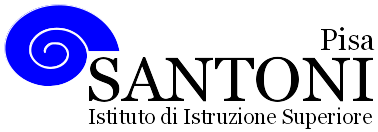 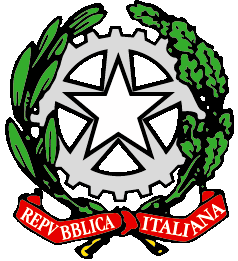 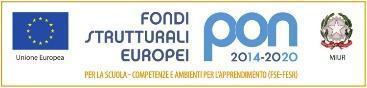 agraria agroalimentare agroindustria | chimica, materiali e biotecnologie | costruzioni, ambiente e territorio | sistema moda | servizi per la sanità e l'assistenza sociale | corso operatore del benessere | agenzia formativa Regione Toscana  IS0059 – ISO9001agraria agroalimentare agroindustria | chimica, materiali e biotecnologie | costruzioni, ambiente e territorio | sistema moda | servizi per la sanità e l'assistenza sociale | corso operatore del benessere | agenzia formativa Regione Toscana  IS0059 – ISO9001agraria agroalimentare agroindustria | chimica, materiali e biotecnologie | costruzioni, ambiente e territorio | sistema moda | servizi per la sanità e l'assistenza sociale | corso operatore del benessere | agenzia formativa Regione Toscana  IS0059 – ISO9001agraria agroalimentare agroindustria | chimica, materiali e biotecnologie | costruzioni, ambiente e territorio | sistema moda | servizi per la sanità e l'assistenza sociale | corso operatore del benessere | agenzia formativa Regione Toscana  IS0059 – ISO9001agraria agroalimentare agroindustria | chimica, materiali e biotecnologie | costruzioni, ambiente e territorio | sistema moda | servizi per la sanità e l'assistenza sociale | corso operatore del benessere | agenzia formativa Regione Toscana  IS0059 – ISO9001www.e-santoni.edu.ite-mail: piis003007@istruzione.ite-mail: piis003007@istruzione.itPEC: piis003007@pec.istruzione.itPEC: piis003007@pec.istruzione.it